Saint Luke Catholic Church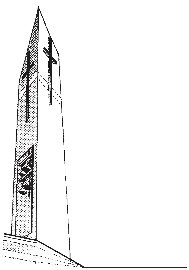 7001 Georgetown PikeMcLean, Virginia 22101SPONSOR/GODPARENT CERTIFICATE FOR THE SACRAMENT OF BAPTISMPlease complete the top portion of this form and contact the parish office (703.356.1255) to obtain the Pastor’s signature and parish seal.I, ____________________________________________, a registered member of ___________________________________________________, accept the invitation to be a Godparent for the Baptism of _________________________________________.I hereby affirm that:  (please initial)_____	I am at least 16 years old._____	I have received the sacraments of Baptism, Holy Eucharist and Confirmation myself._____	If married, I was married in the Catholic Church._____	I am a practicing Catholic, faithfully attending Mass on Sundays and Holy Days of Obligation and leading a life based on Catholic Moral Principles._________________________________________			____________________Sponsor/Godparent Signature					DateWitnessed By:___________________________________________		_____________________Signature of Priest							Date									PARISH SEAL									(must be present)